							Бул. 12. фебруар 89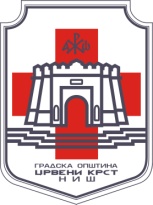 							Тел: 018/583-700, 583-701							Тел/факс: 018/582-224							info@gocrvenikrst.rsРепублика Србија					Град Ниш					Градска општина Црвени Kрст		      Управа Градске општине Црвени Kрст                     Одсек за финансије и буџет/ДЖБрој: 404-782/2019-02___Датум:_23.09.2019.г.ПРЕДМЕТ: Одговор на питање упућено од стране заинтересованог лица	Јавна набавка добара – грађевински  материјал                     Редни број набавке: 404-782/2019-02У складу са постављеним питањем, дајемо следећи одговор:1. Није потребно  доставити средство обезбеђења за добро извршење посла као саставни део понуде зато што наручилац не дозвољава могућност авансног плаћања.У том смислу прихватамо Вашу сугестију и извршићемо Измену конкурсне документације и продужити рок за подношење понуда                                                           КОМИСИЈА                                       